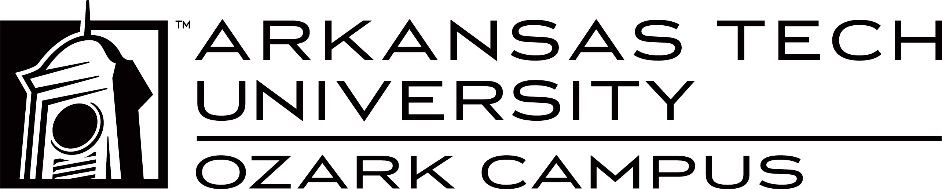 Staff Senate AgendaFriday, September 3, 20219:00 am Call to orderNew Business – Upcoming events: Breakfast in October:Game Idea – Trivia with Halloween candy prizesDonation need for G&G CupboardSign-up sheet and advertisement being sent to Laura Rudolph for publication.New Business – Next meeting date and timeNew Business –Open Forum   Announcements Adjournment